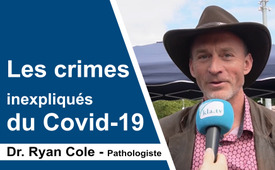 Les crimes inexpliqués du Covid-19 - Interview du pathologiste Dr Ryan Cole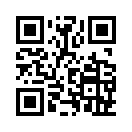 Pour le Dr Ryan Cole, le plus grand crime commis pendant le Covid a été la mort de la vérité. Lors de la grande manifestation à Genève, le pathologiste a témoigné que le crime Covid-19 était une expérience épouvantable sur l'humanité, qui a entraîné une violation mondiale des droits de l'homme. Il a ruiné des entreprises, plongé de plus en plus de personnes dans la pauvreté et, pire que tout, il a détruit des vies.Interviewer : Dr Cole, quel a été, selon vous, le plus grand crime commis pendant le Covid ?
Dr. Ryan Cole : La vérité est morte. Les gouvernements nous ont menti, les services secrets nous ont exploités, les ministères de la Défense nous ont exploités, et les gens ont été trompés. La vérité en science est morte.

Interviewer : Que voyez-vous par la suite avec les injections d'ARNm ?

Dr. Ryan Cole : Je pense que le plus gros problème contre lequel nous devrons lutter encore longtemps est celui des maladies auto-immunes chroniques. Ces injections ont été contaminées par de l'ADN, elles ont été réalisées avec un ARN synthétique. Et ils n'ont pas seulement fabriqué des protéines Spike, ils ont aussi fabriqué des protéines "Frankenstein". Et lorsque le système immunitaire est exposé à des protéines qu'il n'est pas censé reconnaître, il commence à faire n'importe quoi. Et donc, nous avons en définitive une surmortalité due à des morts subites. Nous avons vu une augmentation de la mortalité globale dans le monde entier après l'introduction de ces injections génétiques, qui n'ont jamais été des vaccins, mais des injections génétiques expérimentales. Nous voyons donc beaucoup de maladies auto-immunes sur une longue période et nous voyons des taux de fertilité réduits dans de nombreux pays à travers le monde. Et ce que j'ai remarqué très tôt, c'est le grand nombre de turbo-cancers incontrôlables, et je pense que nous allons malheureusement continuer à voir cela. Encore une fois, ces injections n'ont jamais été ce pour quoi elles ont été présentées, elles n'ont jamais été un vaccin. Et la leçon à en tirer, à mon avis, c'est qu'en tant que population, nous ne devrions plus jamais utiliser d'ARN synthétique ou d'injections génétiques.

Interviewer : C'est vrai. Est-ce que c'était un gros accident, ou est-ce que les gens qui fabriquaient ces vaccins et nous les faisaient prendre savaient ce qu'ils faisaient ?

Dr. Ryan Cole : Pour les puissants, c'était un grand jeu d'argent et de profit, et ils ont inventé une fausse urgence. Le SRAS-CoV-2 n'a jamais été une urgence pour 99,9 % de la population. Ils en ont donc profité pour tester leurs (entre guillemets) nouvelles technologies, qu'ils ont bricolées et qui ont toujours échoué. Et ils les ont lâchées sur l'humanité. Comme je l'ai déjà dit ici sur la scène, ils rendraient Mengele jaloux en termes d'"expériences sur l'humanité". Il s'agissait d'une violation épouvantable des droits de l'homme dans le monde entier, qui a détruit des vies, anéanti des entreprises et plongé davantage de personnes dans la pauvreté. Ces quelques années sont déjà de l'histoire ancienne. Nous regarderons en arrière et, espérons-le, ces personnes seront révélées dans leur véritable ignominie.

Interviewer : Quel est votre message aux gens dans le monde et aux simples citoyens ? Que pouvons-nous faire pour demander des comptes à ces personnes, pour demander des comptes aux médias ? Quelle voie devons-nous suivre ?

Dr. Ryan Cole : Eh bien, tout d'abord : soutenez les médias indépendants ! Deuxièmement, "Qui ne dit mot consent". Si vous restez silencieux, où que vous soyez dans le monde, vous êtes d'accord. Élevez votre voix contre la tyrannie. Oui, nous devons nous serrer les coudes. Réfléchissez : si dans une entreprise de 100 personnes, 20 personnes avaient tenu tête au patron, si 30 personnes s'étaient levées et avaient dit : "Non, je ne me laisserai pas faire cette piqûre expérimentale". L'entreprise aurait fait faillite. Le propriétaire du magasin aurait fait marche arrière. Lorsque l'Amérique s'est séparée de la Grande-Bretagne il y a plus de 250 ans, il a fallu 3 % des colons pour lancer une révolution. Lorsque nous avons gagné la guerre contre la mère patrie, seuls 30 % des nouveaux Américains étaient vraiment des nouveaux Américains convaincus. Dans les colonies, 70% étaient encore fidèles à la Couronne britannique. Il n'est pas nécessaire d'être nombreux pour gagner, mais il suffit d'être quelques-uns. Et si les gens sont trop satisfaits d'eux-mêmes, trop à l'aise, s'ils se sentent en sécurité, hypnotisés devant leurs écrans, alors ils ne vivent pas vraiment. Le but est quand même de vivre une belle vie, dans l'amour et la gentillesse, d'écouter de la vraie science. La science n'existe pas. Mais faites partie de cette grande expérience humaine pour la paix, pour la liberté, et ne renoncez jamais à vos droits !

Interviewer : Bien dit. Donc, tout le monde devrait être l'un des 30 %.

Dr. Ryan Cole : "Sois toi-même le changement que tu veux voir dans le monde", comme dirait Gandhi. Sois le changement.

Interviewer : mercide -Sources:-Cela pourrait aussi vous intéresser:#Coronavirus-fr - Coronavirus - www.kla.tv/Coronavirus-fr

#Vaccination-fr - Vaccination - oui ou non ? Faits et arrière-plans - www.kla.tv/Vaccination-fr

#Manifestations - www.kla.tv/Manifestations

#Interviews-fr - Interviews - www.kla.tv/Interviews-frKla.TV – Des nouvelles alternatives... libres – indépendantes – non censurées...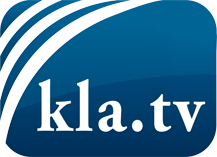 ce que les médias ne devraient pas dissimuler...peu entendu, du peuple pour le peuple...des informations régulières sur www.kla.tv/frÇa vaut la peine de rester avec nous! Vous pouvez vous abonner gratuitement à notre newsletter: www.kla.tv/abo-frAvis de sécurité:Les contre voix sont malheureusement de plus en plus censurées et réprimées. Tant que nous ne nous orientons pas en fonction des intérêts et des idéologies de la système presse, nous devons toujours nous attendre à ce que des prétextes soient recherchés pour bloquer ou supprimer Kla.TV.Alors mettez-vous dès aujourd’hui en réseau en dehors d’internet!
Cliquez ici: www.kla.tv/vernetzung&lang=frLicence:    Licence Creative Commons avec attribution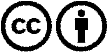 Il est permis de diffuser et d’utiliser notre matériel avec l’attribution! Toutefois, le matériel ne peut pas être utilisé hors contexte.
Cependant pour les institutions financées avec la redevance audio-visuelle, ceci n’est autorisé qu’avec notre accord. Des infractions peuvent entraîner des poursuites.